Projektas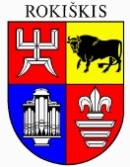 ROKIŠKIO RAJONO SAVIVALDYBĖS TARYBASPRENDIMASDĖL ROKIŠKIO RAJONO SAVIVALDYBĖS ADMINISTRACIJOS DIREKTORIAUS PAVADUOTOJO PAREIGYBĖS APRAŠYMO PATVIRTINIMO2021 m. kovo 26 d. Nr. TS-RokiškisVadovaudamasi Lietuvos Respublikos vietos savivaldos įstatymo 16 straipsnio 2 dalies 9 punktu, 18 straipsnio 1 dalimi, Lietuvos Respublikos valstybės tarnybos įstatymo 8 straipsnio 4 dalies 5 punktu, Valstybės tarnautojų pareigybių aprašymo ir vertinimo metodika, patvirtinta Lietuvos Respublikos Vyriausybės 2018 m. lapkričio 28 d. nutarimu Nr. 1176 (suvestinė redakcija), Rokiškio rajono savivaldybės taryba  n u s p r e n d ž i a:Patvirtinti Rokiškio rajono savivaldybės administracijos direktoriaus pavaduotojo pareigybės aprašymą (pridedama).Pripažinti netekusiu galios Rokiškio rajono savivaldybės administracijos direktoriaus pareigybės aprašymą, patvirtintą Rokiškio rajono savivaldybės tarybos 2020 m. birželio 26 d. sprendimu Nr. TS-189 „Dėl Rokiškio rajono savivaldybės administracijos direktoriaus pavaduotojo pareigybės aprašymo patvirtinimo“.Šis sprendimas įsigalioja 2021 m. balandžio 1 d.Sprendimas per vieną mėnesį gali būti skundžiamas Regionų apygardos administraciniam teismui, skundą (prašymą) paduodant bet kuriuose šio teismo rūmuose, Lietuvos Respublikos administracinių bylų teisenos įstatymo nustatyta tvarka.Savivaldybės meras				Ramūnas GodeliauskasRegina Strumskienė					PATVIRTINTA:						Rokiškio rajono savivaldybės					tarybos 2021 m. kovo 26 d. 					sprendimu Nr. TS-Rokiškio rajono savivaldybės tarybai SPRENDIMO PROJEKTO „DĖL ROKIŠKIO RAJONO SAVIVALDYBĖS ADMINISTRACIJOS DIREKTORIAUS PAVADUOTOJO PAREIGYBĖS APRAŠYMO PATVIRTINIMO“ AIŠKINAMASIS RAŠTASParengto sprendimo projekto tikslai ir uždaviniai. Patvirtinti Rokiškio rajono savivaldybės administracijos pavaduotojo  direktoriaus pareigybės aprašymą.Šiuo metu esantis teisinis reglamentavimas. Lietuvos Respublikos valstybės tarnybos įstatymas, Valstybės tarnautojų pareigybių aprašymo ir vertinimo metodika, patvirtinta Lietuvos Respublikos Vyriausybės 2018 m. lapkričio 28 d. nutarimu Nr. 1176 „Dėl Lietuvos Respublikos valstybės tarnybos įstatymo įgyvendinimo“ (suvestinė redakcija).Sprendimo projekto esmė. Tarybos sprendimo projektu siūloma patvirtinti Rokiškio rajono savivaldybės administracijos direktoriaus pavaduotojo pareigybės aprašymą, įsigaliosiantį nuo 2021 m. balandžio 1 d.Nuo 2021 m. balandžio 1 d. įsigalioja naujos redakcijos  Valstybės tarnautojų pareigybių aprašymo ir vertinimo metodika, patvirtinta Lietuvos Respublikos Vyriausybės 2018 m. lapkričio 28 d. nutarimu Nr. 1176 „Dėl Lietuvos Respublikos valstybės tarnybos įstatymo įgyvendinimo“, pagal kurią turi būti parengtos valstybės tarnautojų pareigybės. Atsižvelgiant į tai, teikiamas tvirtinti Rokiškio rajono savivaldybės administracijos direktoriaus pavaduotojo pareigybės aprašymas, parengtas pagal Valstybės tarnautojų pareigybių aprašymo ir vertinimo metodiką. Pareigybės aprašymas parengtas Valstybės tarnautojų registre VATARAS ir atitinka visus Metodikos nustatytus reikalavimus.  Galimos pasekmės, priėmus siūlomą tarybos sprendimo projektą:teigiamos – priėmus sprendimą bus įgyvendintos nuo 2021 m. balandžio 1 d. įsigaliosiančios naujos redakcijos Valstybės tarnautojų pareigybių aprašymo ir vertinimo metodikos nuostatos.neigiamos – nėra.Kokia sprendimo nauda Rokiškio rajono gyventojams: -Finansavimo šaltiniai ir lėšų poreikis: sprendimo įgyvendinimui lėšų nereikalinga.Suderinamumas su Lietuvos Respublikos galiojančiais teisės norminiais aktais.Projektas neprieštarauja galiojantiems teisės aktams.Antikorupcinis vertinimas. Teisės akte nenumatoma reguliuoti visuomeninių santykių, susijusių su LR korupcijos prevencijos įstatymo 8 str. 1 d. numatytais veiksniais, todėl teisės aktas nevertintinas antikorupciniu požiūriu. Teisės  ir personalo skyriaus vedėja 		Regina Strumskienė